Sayı	: Konu	: ……………………………(Yıllık İzin)GENEL MÜDÜRLÜK MAKAMINAYukarıda adı ve soyadı yazılı personelin belirtilen tarihler arasında izinli sayılmasını arz ederim.İlk İmzacı Adı Soyadı
GöreviOLUR
. . / . . / 202 . .Makam Adı Soyadı
GöreviDağıtım :Spor Hizmetleri Genel MüdürlüğüBilgisayar İşletmeni 		:Koordinasyon Şube Müdürü	: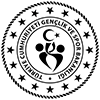 T.C.GENÇLİK VE SPOR BAKANLIĞISpor Hizmetleri Genel MüdürlüğüAdı SoyadıBirimiÜnvanıSicil Noİzin Nev’iAit Olduğu YılTalep Edilen Süreİzin Başlama Tarihiİzin Bitiş TarihiGöreve Başlama Tarihi